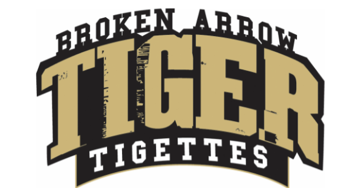 Tigette Booster Club Email UpdateJanuary 12, 2023Varsity Business- Stefani Ferguson Girls/Parents- Upload a few of your favorite pics to the link emailed JV Business- Christel Moser8th Grade Business- Sasha ReedyCommunity Service
All Tigettes are “highly encouraged” to attend and participate in Freezin’ for a Reason at the BA Golf and Athletic Club on 1-18 at 4:30. The Tigette Program donated to the cause so all Tigettes can participate at no additional cost.Mini Clinic- Kim CookTuesday, 1/24- We Need Varsity parent volunteers!  From about 4-7:15 on the 24th.  Please Please contact Kim Cook if you are able to help! Fundraising- Sheri HoldenFinal fundraising opportunity is basketball concessions. All spots have been filled at this time. If for any reason there is a cancellation, Sheri will put the available spot on BAND.  If BA makes the playoffs, we will host more games.  All teams will be eligible to sign up for playoff games.Events- Annie BallJV Banquet date will be Thursday, 3/2 and Varsity Banquet will be Friday, 3/3 (This is a change from the original schedule)Coaches Updates-Important DatesJanuary 178th Grade Nationals Meeting 5:30 January 18Freezin for a ReasonJanuary 24Mini Clinic/JV/Varsity Nationals Meeting @ 8:00/Spirit Showdown Performance @ Halftime of Boys Game January 28-298th Grade NDA Nationals- Grapevine, TXJanuary 28JV/Varsity- DTU Regionals @ Union HSFebruary 2JV/Varsity Nationals Show offFebruary 10-12JV/Varsity Nationals- Orlando, FLMarch 2JV Banquet- Central on MainMarch 3Varsity Banquet- Central on Main